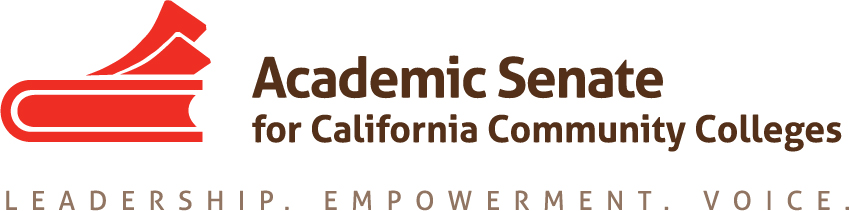 EDUCATIONAL POLICIES COMMITTEEThursday, 17 September 20159:00Am – 10:30 AMCCC Confer (CCCConfer.org)
Participant Passcode: 306393 
*Toll free number: 1-888-450-4821MINUTESCall to Order at 9:00amIntroductions and Note Taker – Corinna Evett agreed to take notes.   Members present:  Dolores Davison (chair), Lillian Batista-Edwards, Julie Bruno, Tonya Cobb, Jason Edington, Corinna Evett, Cynthia Reiss, Wheeler NorthApproval of the AgendaMoved Instructional Design and Innovation Institute from events to discussionDiscussion items, with action as neededPriorities for 2015-16Set calendar for remaining meetings: One person meeting in fall (perhaps before Plenary), another CCConfer (perhaps after Plenary) for fall.Do Fridays work? Get majority of people in the room and have others call in.Oct. 30th—in person meeting—Jason will call in – probably in south but will determine wherePerhaps set up a separate call for those doing presentations for Plenary. Dual Enrollment Document (13.02, F14):  Resolved, that the Academic Senate for California Community Colleges compile and communicate guidance which identifies pertinent regulations and effective practices and clarifies terminology regarding the enrollment of high school students in college courses and publish this guidance by the end of Fall 2015.This is the main priority set for us by Exec.Supposed to have a toolkit released some time in the next few weeks: This will influence our paper—The toolkit might take care of the resolution.Might want to invite someone from the RP Group to join us for the breakout—good idea.Do we know who is in charge of the toolkit with RP? A few members will try to connect with folks at the Chancellor’s Office to see who will be in charge of the toolkit.Other perspectives will come from the senate, but let’s wait, see, and then decide where to go.Freitas may join us on this breakout since he has worked on this in the past.Review of status of assigned resolutions –updated from August Executive Committee meeting (Not the areas that were prioritized by Exec. so as to not to overburden committees—but will still review and discuss)7.01 and 15.01 (S15):  Academic DishonestyCrafting practice to try and prevent academic dishonestyEven though the handbook wasn’t one of the priorities, we can still look at this and work on this.There is a paper that was written in 2007 that we may want to reviewIntegrity is a learned skill—another focus we can haveWhat is the conversation that the field needs to have? How do we get the field engaged in the conversation?Asked to provide effective practices for preventionConsider different levels and ramifications of cheating—EMT who cheats can be scary.This would be a good conversation to continue when we meet in person in Oct.17.01 (F12):  Approval of Grant Driven ProjectsNeed to look at this more13.02 (F11):  Supplemental Instruction Survey and GlossarySurvey sent out last yearNeed to compile info and analyze it17.04 (S09):  Resources for Senate/Bargaining Unit RelationsMany discussions about update to senate/union paperPres. Morse has been consulting with union leadersPlenary Breakouts – who will be attending?All will attend.Dolores would like to take us out to dinner (Thanks, Dolores!)Board Policies and Senate: Wheeler and DoloresThird breakout on ThursdayThings popping up about the CCLC’s (the league’s) board policy templates.  Can use templates and modify to fit local practices.Seeing that templates have been manipulated or that boards are ignoring primacy of faculty with curriculum.Concerns about the way templates are being used by various boards.What is the Academic Senate’s role in board policy?  When does the Senate assert itself?A member of CCLC is interested in joining us during the breakout. Can have a dialog about how the templates are used, role of faculty in revising them, role of board in revising them.Like a technical visit turned into a breakout: What are the legalities?  What are the roles of constituent groups?  How does policy creation meet the letter of the law but also meet collegial governance? More in the spirit of what our obligations are as members of a community.Difference between legally advised and legally required. (It is all legal opinion—vetted through CCLC attorneys)Is there assistance from CCLC if we use their templates because their lawyers have vetted the policies?Unclear whether or not CCLC would provide legal representation.Have Jason and Corinna at the breakout so that they can share how it can work well—provide a possible positive model for other colleges.Committee could generate a list of questions for the person from CCLC who might be serving with us.Perhaps we should invite a college administrator to join us on this breakout.  Perhaps invite RSCCD Vice Chancellor John Didion to join us.  Dolores will check with President Morse to see if have the CCLC rep and RSCCD Vice Chancellor join us on the breakout.This is not meant to be an attack on CCLC, for it is not theirNeed someone to attend and take notes to capture the discussion so that we can use the information for the creation of a Rostrum article.Dolores will forward us the templates.Dolores will write up a plenary description and send it out to us for feedback.Dual Enrollment: Thursday—first breakout.Use the breakout to see what else faculty might want need after we share the toolkit Resolutions due Monday, 21 September by 9amNot sure that there’s anything that we would be bringing out this fall.In a holding pattern with dual enrollment.Perhaps after our breakouts on Thursday, we may have something that comes out of the board policy breakout reminding administrators that board policy creation should follow governance practices.Rostrum Articles due 12 October 2015 (typically 1500 words)We could write an article on the board policy issue after our breakout: More like a summary of the breakout to report back to the body and with some effective practices.We could also write an article about academic dishonesty and including part time faculty as well as the philosophical perspective about academic integrity.If someone has an idea for an article now, we can.  Otherwise, we can wait until Feb. to submit articles.Another possible future article might be related to the Workforce Task Force published findings in November.How long has it been since there has been a Rostrum article that provides a general overview of each committee and what they are doing?  The annual report has that information about what the committees have accomplished through the year.  Could be a way to advertise the committees to the body.  Local Senates might be the group to take the charge on this.  Or maybe the president or the Officers Committee. Have each of the chairs write a blurb—and put it all together in one doc with one voice.Instructional Design and Innovation – January 21-23, Riverside Convention Center Dates are unclear.  Should be a Thursday-Saturday.New institute.  Variety of approaches to instructional design and innovation—CTE, Basic Skills, online, face-to-face and also bring in issues of equity, access, retention, etc.Call for proposals asking colleges to submit suggestions and ideas about innovative designs implemented in classrooms.Faculty Development Committee will pull them together.Civic engagement, global citizenship could be a topic that our committee and the legislative committee could partner on to do some work for the institute.Not sure how many proposals we’ll get from the field, so committees may be called upon to put together additional breakouts.If we do need to expand, we could also discuss academic integrity.Do some outreach about the ways that we provide informal learning opportunities for our students. Can include architecture, furniture, and other facilities to assist with student learning.If any of us come up with ideas related to this topic, forward them to Julie Bruno.What is the deadline for submissions?  Sept. 28th might be just a brief description of what we want to do—not necessarily a formal proposal—but a good description.If other topics come to people, Events:Executive Committee – September 11-12, Sacramento City College/Citizen HotelExecutive Committee – October 2-3, Mira Costa College/Hilton Resort and Spa (come and visit)Executive Committee – November 4, Marriott IrvineFall CTE Regionals – 	October 9, American River College			October 10, Irvine Valley College			October 16, Bay Area-TBD				October 17, Modesto CollegeArea Meetings – 	October 23, North 				October 24, South Fall Plenary – November 5-7, Marriott Irvine (Wednesday night is already sold out)Curriculum Regional (North) – November 13, Solano CollegeCurriculum Regional (South) – November 14, Mt. San Antonio CollegeOtherAdjournment at 10:30am